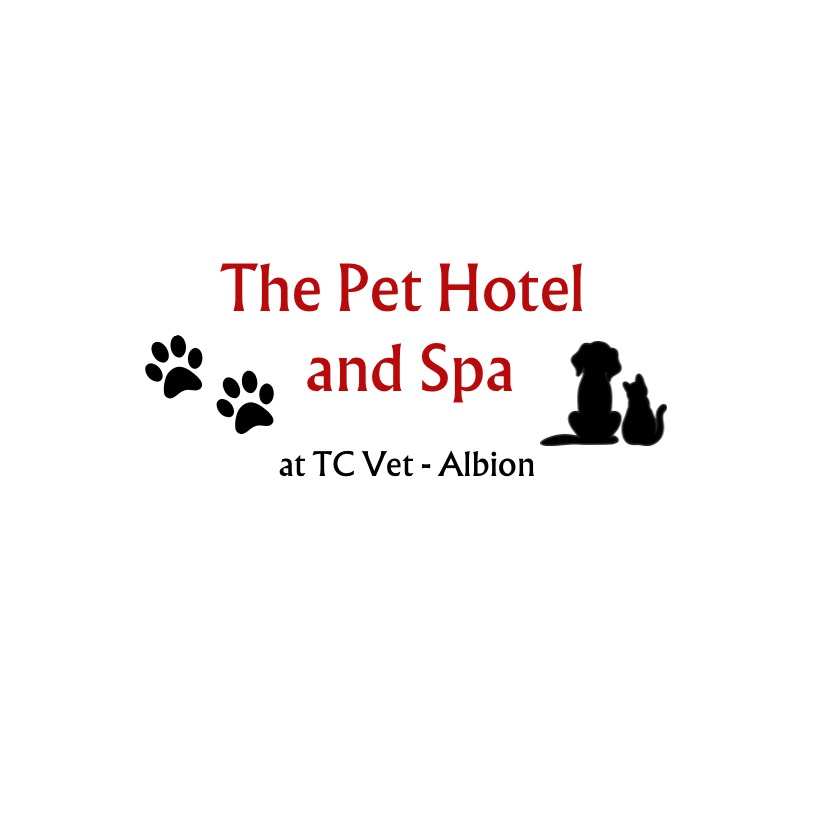 With our Motto “Treat every client as though they were family and every patient as if they were our own.” We guarantee lots of TLC when your 4-legged family member is with us.  Our indoor/outdoor runs will ensure your dog gets the exercise and fresh air they need!  If they are not able to utilize one of these runs, they will get outside regularly on a leash.  Cats will enjoy our “cats only” room complete with condos.  We know how concerned you are when you and your pet must be on separate vacations.  So, we will ensure your pet enjoys his or her vacation as much as you enjoy yours!With the information you provide us, we will do our best to ensure their “usual” schedule and provide the care both you and your pet expect.  Personal Information:Date:  _____________________________Owner Name:  ________________________________________________Email:  ______________________________________Address: ____________________________________________________________________________City:  __________________________	State:  ____________		Zip code:  ___________Home Phone:  _______________________________________Cell Phone:  _________________________________________Emergency Contact:Local Emergency Contact:  ____________________________________Emergency Phone:  ____________________________________Number where you can be reached while your pet(s) are boarding: _____________________________Name of person (s) authorized to pick up your pet(s) on your behalf: _______________________________________________________________________________________________________________Please tell us about your pet(s):  Date of Arrival:  ______________________________________Date of Departure:  ___________________________________Pet 1:Pet Name:  ________________________________________Breed:  ___________________________________________Sex:  _____________________________________________DOB/Age:  ________________________________________Color and Unique Markings:  ___________________________________What does he/she eat?  (We can feed our quality Hill’s pet diets if you prefer not to bring your own.  This will be an additional $2.00 per day for dogs and $1.50 per day for cats.) ______________________How much does he/she eat?  ___________________________________How Often/When does he/she eat?  _____________________________Medication to be administered? We are happy to administer your pet’s needed medications.  Additional fees will apply.(Must be in original container with directions) Yes  No Name of medication and dosing instructions: ______________________________________________________________________________________________________________________________________________________________________ ___________________________________________________________________________________ ___________________________________________________________________________________ Special Concerns? Escape artist Fence climber/Fence jumper Gate opener May bite Afraid of Storms Other Concerns? _______________________________________________________________________________________________________________________________________________________________ Your pet’s favorite things (like tickle spots, blanket, toys, snacks) _____________________________________________________________________________________________________________________________________________________________________________________________________________________________________________________________________________________________________________________________________________________________________________________________________ Medical Problems?  Physical disabilities?  Allergies?  ______________________________________________________________________________________________________________________________________________________________________________________________________________________________________________________________________________________________________________________Pet 2:Pet Name:  ________________________________________Breed:  ___________________________________________Sex:  _____________________________________________DOB/Age:  ________________________________________Color and Unique Markings:  ___________________________________What does he/she eat?  (We can feed our quality Hill’s pet diets if you prefer not to bring your own.  This will be an additional $2.00 per day for dogs and $1.50 per day for cats.) ______________________How much does he/she eat?  ___________________________________How Often/When does he/she eat?  _____________________________Medication to be administered? We are happy to administer your pet’s needed medications.  Additional fees will apply.(Must be in original container with directions) Yes  No Name of medication and dosing instructions: ______________________________________________________________________________________________________________________________________________________________________ ___________________________________________________________________________________ ___________________________________________________________________________________ Special Concerns? Escape artist Fence climber/Fence jumper Gate opener May bite Afraid of Storms Other Concerns? _______________________________________________________________________________________________________________________________________________________________  Your pet’s favorite things (like tickle spots, blanket, toys, snacks) _____________________________________________________________________________________________________________________________________________________________________________________________________________________________________________________________________________________________________________________________________________________________________________________________________ Medical Problems?  Physical disabilities?  Allergies?  ______________________________________________________________________________________________________________________________________________________________________________________________________________________________________________________________________________________________________________________   Other Services: Grooming at TC Vet (by appointment – for example:  styling, brush & bath, nail trim, flea & tick treatment, etc.) Veterinary Services (by appointment – our on-staff veterinarians can provide veterinary services including vaccinations, wellness exams, heartworm testing, etc.) Leash Walked up to 2 times daily.  A charge of $5.00 per day will be assessed for this service. Veterinary Services Needed: _______________________________________________________________________________________________________________________________________________Please initial each item:The owner specifically represents that he or she is the sole owner of the pet or the agent of the owner with the owner’s permission to board the pet.  __________ (please initial)The owner agrees that prior arrangements must be made for pets admitted or discharged outside of regular office hours.  This must be arranged during the times staff will already be present providing caretaker duties.  These hours will be approximately 8:00am – 9:00am and 4:00pm – 5:00pm.      __________ (please initial)If a pet becomes ill, or otherwise requires veterinarian care, TC Vet will attempt to notify the owner immediately.  If the owner is not available or is unreachable then TC Vet will notify their on-call veterinarian and care for the pet will be initiated at the expense of the pet’s owner.  __________ (please initial)Any pet left for 10 days beyond the agreed date of pickup will become the property of TC Vet and any cost arising from boarding, rehoming, etc. will be at the expense of the pet’s owner.  __________(please initial)**Your pet(s) will be really excited when it arrives home and may want to eat and drink a lot.  Please give him or her only a small portion of food and water initially.  Thank you!Please note: For everyone’s protection, your pet’s vaccinations and flea and tick treatment must be current.  We require written copy from your veterinarian of your pet’s vaccination record, including the dates due for:* Canine rabies, DHLP, parvo, Bordetella.* Feline rabies, DRCC.______(please initial) I understand that all services must be paid in full in advance or at time of pick up.Please check method of payment: CashCheckDebit/Credit CardCare Credit**Please note we offer both a card and cash/check price for all goods and services.Thank you for placing your trust and confidence in The Pet Hotel and Spa at TC Vet.  We guarantee the best care and lots of TLC!I have read the above statements, and agree to the conditions name therein.Owner Signature:  ______________________________________________Date:  __________________________________This consent is good for 6 months.Future Stays:Please sign and date below.  Indicate any changes to this consent or any concerns for the stay that need to be addressed.Date:_____________	Signautre:________________________________________________Changes/Concerns:___________________________________________________________ Date:_____________	Signautre:________________________________________________Changes/Concerns:___________________________________________________________ Date:_____________	Signautre:________________________________________________Changes/Concerns:___________________________________________________________ Date:_____________	Signautre:________________________________________________Changes/Concerns:___________________________________________________________ Date:_____________	Signautre:________________________________________________Changes/Concerns:___________________________________________________________ Date:_____________	Signautre:________________________________________________Changes/Concerns:__________________________________________________________________ Date:_____________	Signautre:_____________________________________________________Changes/Concerns:_________________________________________________________________ Date:_____________	Signautre:_____________________________________________________Changes/Concerns:__________________________________________________________________